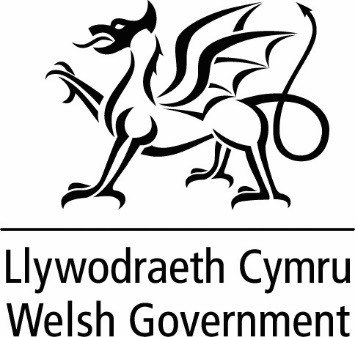 Taliad Arbennig Llywodraeth Cymru i weithwyr gofal cymdeithasolFfurflen Apelio Cam 2 Bydd awdurdodau lleol yn gweinyddu’r taliad arbennig i weithwyr gofal cymdeithasol ar ran Gweinidogion Cymru. Gellir cael canllawiau llawn am y cynllun ar wefan Llywodraeth Cymru https://gov.wales/social-care-workforce-special-payment-schemeGwnewch yn siŵr os gwelwch yn dda eich bod wedi darllen pob adran o’r canllawiau cyn i chi lenwi’r ffurflen. Dylech lenwi’r ffurflen hon DIM OND pan allwch chi ateb yn gadarnhaol i bob un o’r pwyntiau isod. rydych chi o’r farn eich bod yn gymwys i gael y taliad o dan delerau’r cynllun a amlinellir yn y canllawiaumae eich taliad ar gyfer y taliad arbennig wedi cael ei wrthod gan yr awdurdod lleol perthnasolrydych chi wedi gwneud cais i’r awdurdod lleol dan Gam 1 o’r broses apelio drwy gyflwyno ffurflen Cais i Ailystyried (ar gael gan yr awdurdod lleol)mae’r awdurdod lleol wedi ailystyried eich cais a’i wrthodrydych chi’n anfodlon â’r ymateb, ac yn dymuno symud ymlaen i Gam 2 y broses apeliorydych chi’n deall NA ALL yr awdurdod lleol newid meini prawf cymhwysedd ar gyfer y taliad.Byddwn ni’n cydnabod derbyn ceisiadau. Efallai y bydd angen i ni gysylltu â chi eto i gael mwy o wybodaeth. Pan fyddwn ni wedi derbyn hwnnw, ein bwriad yw dod i benderfyniad o fewn 10 diwrnod gwaith.  A fyddech cystal â llenwi’r ffurflen yn electronig, neu drwy ysgrifennu’n eglur (a thrwy wneud hynny, nodwch os gwelwch yn dda yr Hysbysiad Preifatrwydd ar ddiwedd y ffurflen hon) Mae Rhan B yn cyfeirio at eich cyflogwr o 15 Mawrth i 31 Mai 2020.Os bu i chi adael neu newid eich cyflogaeth yn ystod y cyfnod hwn, dywedwch wrthym am eich cyflogwr cyntaf os gwelwch yn dda, ble roedd gennych rôl oedd yn gymwys, a manylion pellach ble gofynnir amdanynt.Os ydych chi’n weithiwr asiantaeth, rhowch fanylion eich asiantaeth o dan ‘Cyflogwr’ a manylion eraill ble gofynnir amdanynt os gwelwch yn dda.Ar gyfer pob ymgeisydd arall, llenwch Ran B gyda manylion y gwaith rydych chi’n credu sy’n eich gwneud chi’n gymwys i gael y taliad. Os oedd gennych fwy nag un swydd o 15 Mawrth i 31 Mai 2020 sy’n eich gwneud chi’n gymwys, llenwch Ran B gydag enw’r cyflogwr cyntaf yn ystod y cyfnod hwn. HYSBYSIAD PREIFATRWYDDMae llenwi'r ffurflen hon yn gofyn i chi ddarparu data personol. Llywodraeth Cymru fydd y rheolwr data ar gyfer yr wybodaeth hon a bydd yn ei phrosesu yn unol â'n tasg gyhoeddus a'r awdurdod swyddogol a freiniwyd ynom i bwrpasau ystyried eich apêl yn unig. Ar ôl cyflwyno, dim ond hyd nes y bydd y panel apeliadau yn ei ystyried y bydd cyfle i chi newid unrhyw ran o'r data a gynhwysir ar y ffurflen hon. Os na fyddwch yn cyflenwi'r holl wybodaeth berthnasol y gofynnir amdani ar y ffurflen hon ni fydd Llywodraeth Cymru yn gallu ystyried eich apêl. Dim ond panel apeliadau Llywodraeth Cymru fydd yn gweld eich data a fydd yn cynnwys swyddogion Llywodraeth Cymru yn ogystal ag aelodau annibynnol sydd â phrofiad yn y sector gofal. Ni fydd eich data yn cael ei rannu ag unrhyw bartïon eraill.Bydd eich data yn cael ei storio'n ddiogel gan Lywodraeth Cymru am ddwy flynedd. Yn ystod y cyfnod hwn gallwch ofyn i Lywodraeth Cymru am gopi o'r wybodaeth sydd gennym yr ydych wedi'i chyflwyno i ni mewn perthynas â'r apêl hon neu ofyn i'ch data gael ei ddileu.O dan ddeddfwriaeth diogelu data, mae gennych yr hawl i:wybod am y data personol sydd gan Lywodraeth Cymru amdanoch a chael ei weld ei gwneud yn ofynnol i ni gywiro gwallau yn y data hwnnwwrthwynebu neu gyfyngu ar brosesu (dan rai amgylchiadau)gael ‘dileu’ eich data (dan rai amgylchiadau)hygludedd data (mewn rhai amgylchiadau)cyflwyno cwyn i Swyddfa'r Comisiynydd Gwybodaeth (ICO) sef ein rheolydd annibynnol ar gyfer diogelu dataI gael rhagor o wybodaeth am y wybodaeth sydd gan Lywodraeth Cymru a'i defnyddio, neu os ydych am arfer eich hawliau o dan GDPR, defnyddiwch y manylion cyswllt isod:Swyddog Diogelu DataLlywodraeth CymruParc CathaysCaerdydd, CF10 3NQE-bost: DataProtectionOfficer@gov.walesManylion cyswllt Swyddfa’r Comisiynydd Gwybodaeth yw: Wycliffe House, Water Lane, Wilmslow, Cheshire, SK9 5AF. Ffôn: 01625 545 745 neu 0303 123 1113. Gwefan: www.ico.gov.ukLlenwch y ffurflen hon i gyd os gwelwch yn dda a’i hanfon yn electronig os oes modd at SocialCarePayment.Appeals@gov.walesneu postiwch at:Sonia Thomas – Cynllun Taliadau Arbennig i Weithwyr Gofal CymdeithasolPolisi a Rheoleiddio Gweithwyr Gofal CymdeithasolGwasanaethau Cymdeithasol ac IntegreiddioLlywodraeth CymruParc CathaysCaerdydd, CF10 3NQ   Rhan A – Manylion personolEnw llawn:Dyddiad geni:Cyfeiriad cartref:Rhif ffôn yn ystod y dydd:E-bost:Rhan B – CyflogaethCyflogwr (cwmni neu sefydliad):  Cyfeiriad:Enw’r rheolwr llinell:Rhif ffôn y rheolwr llinell:E-bost y rheolwr llinell: Teitl eich swydd chi:Dyddiad dechrau’r gwaith:Dyddiad gorffen y gwaith (os yw’n berthnasol):A wnewch chi gadarnhau eich bod wedi cael eich cyflogi fel:  Gweithiwr yn derbyn tâl mewn cartref gofal Gweithiwr yn derbyn tâl mewn gwasanaeth cefnogi yn y cartref Gweithiwr gofal asiantaeth Nyrs asiantaeth (yn derbyn tâl yn yr un rôl am 12 wythnos neu fwy)   Cynorthwy-ydd personol a gyflogir drwy daliadau uniongyrchol  Ar gyfer gweithwyr gofal asiantaeth yn unig Dywedwch wrthym am y rôl asiantaeth gymwys gyntaf i chi ei chael rhwng 15 Mawrth a 31 Mai 2020 os gwelwch yn dda. Cyflogwr:Rheolwr:Manylion cyswllt (os yw’n bosib):
Rôl neu swydd:Dyddiadau yn y rôl asiantaeth hon:  Os newidioch chi eich swydd rhwng 15 Mawrth a 31 Mai rhowch wybodaeth berthnasol yma os gwelwch yn dda: Rhan C – Cam 1 yr apêl
Pa awdurdod lleol fu’n gyfrifol am ailystyried eich cais am daliad yn ystod Cam 1 o’r broses apelio: Dyddiad y cyfathrebiad oddi wrth yr awdurdod lleol yn gwrthod eich apêl:  Y rheswm a roddwyd am wrthod y taliad:  Rhan D – Cam 2 yr apêlEsboniwch pam rydych chi o’r farn eich bod chi’n gymwys i gael y taliad arbennig os gwelwch yn dda:Oes gwybodaeth arall, neu berson arall, a fyddai’n cefnogi eich cais?Os oes, rhowch fanylion os gwelwch yn dda: Llofnod:Enw (llythrennau bras):Dyddiad: